      ЭКСКУРСИИ НА НОВЫЙ 2020 ГОДООО «КАВКАЗСКИТУР» 
Россия, Кабардино-Балкария,
 г. Нальчик, пр. Ленина 53, оф. 11телефон: +7 8662 442026 
  мобильный: +7 928 0828413
www.kavkazskitur.ru 
info@kavkazskitur.ru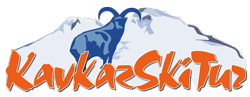 KAVKAZSKITUR LTD
Russia, Kabardino-Balkarian republic,
Nalchik city, Lenina st. 53, office 111phones:  +7 8662 442026 
mobile:  +7 928 0828413
www.kavkazskitur.com 
info@kavkazskitur.com Дата Направление Время Цена Взросл/детский 01.01 Кисловодск-парк+Замок коварства и любви 09:00-18:00 900/800 01.01 Владикавказ 09:00-18:00 900/800 02.01 Приэльбрусье – три поляны 09:00-18:00 800/700 02.01 Чегемские водопады (Большие и Малые) 12:00-18:00 500/450 03.01 Грозный+Аргун+Шали+Башня Согласия 09:00-23:00  1200/1100 03.01 Приэльбрусье – три поляны 09:00-18:00 800/700 03.01 Ессентуки - парк 09:00-18:00 900/80004.01Кисловодск-парк-замок коварства и любви09:00-18:00900/80004.01Чегемские водопады(Большие и Малые)12:00-18:00500/45005.01Грозный+Аргун+Шали+Башня Согласия09:00-23:001200/110005.01Владикавказ09:00-18:00900/80006.01Кисловодск-парк-замок коварства и любви09:00-18:00900/80006.01Ессентуки09:00-18:00900/80006.01Приэльбрусье-три поляны09:00-18:00800/70007.01Железноводск-парк зеленый квартал09:00-18:00900/80007.01Грозный-Аргун-Шали-Башня Согласия09:00-23:001200/110008.01Домбай-Тебердинский заповедник06:00-00:001700/160008.01Приэльбрусье-три поляны09:00-18:00800/70008.01Чегемские водопады(Большие и Малые)12:00-18:00500/450